m 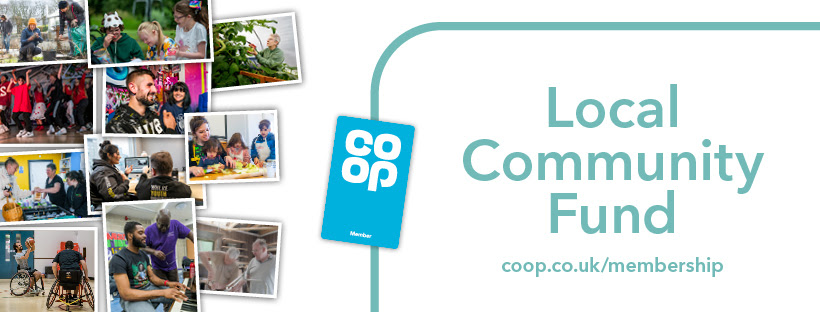 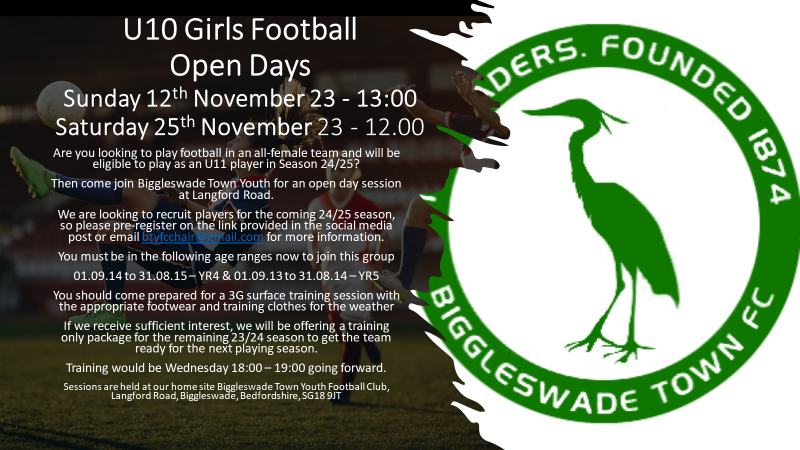 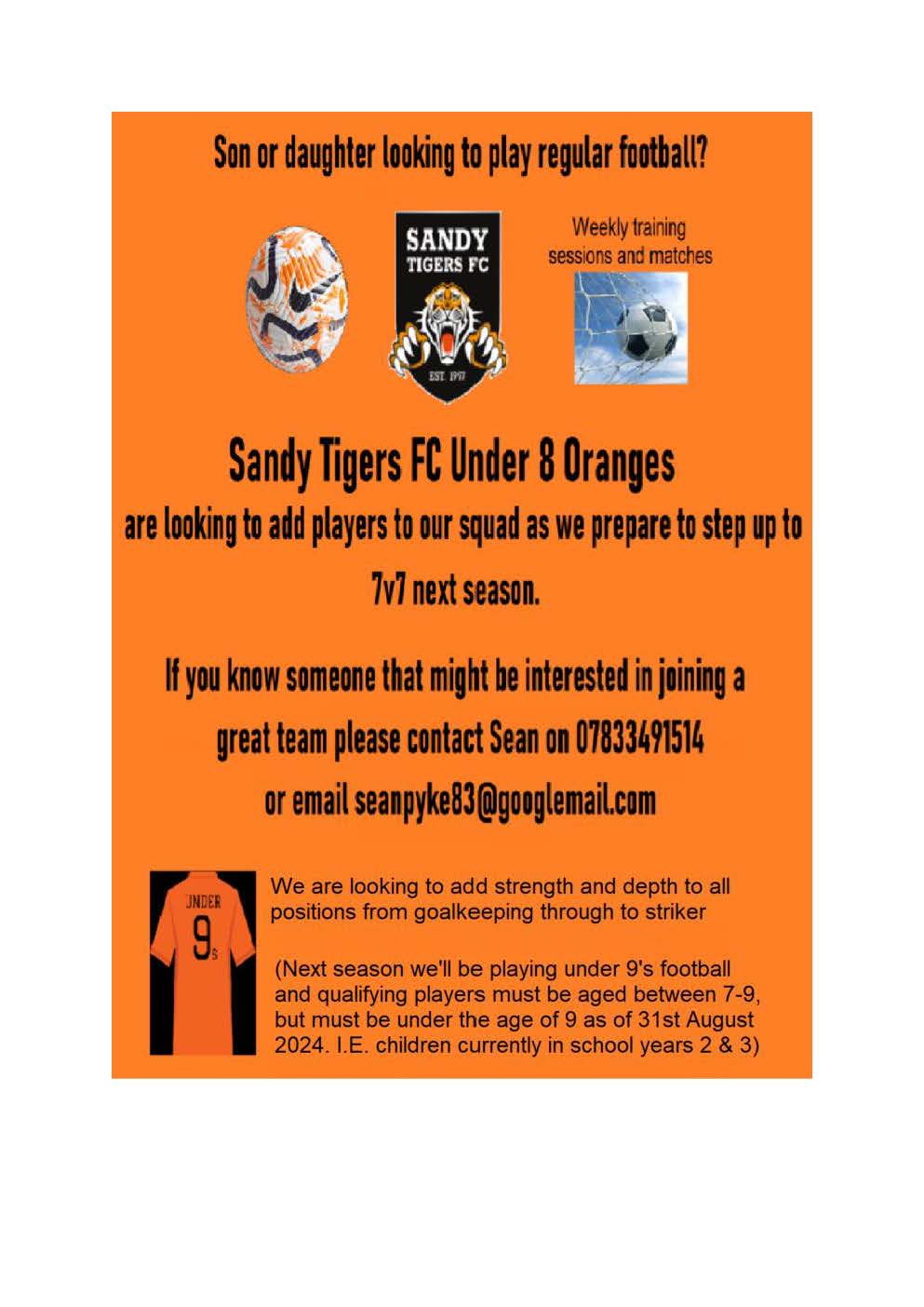 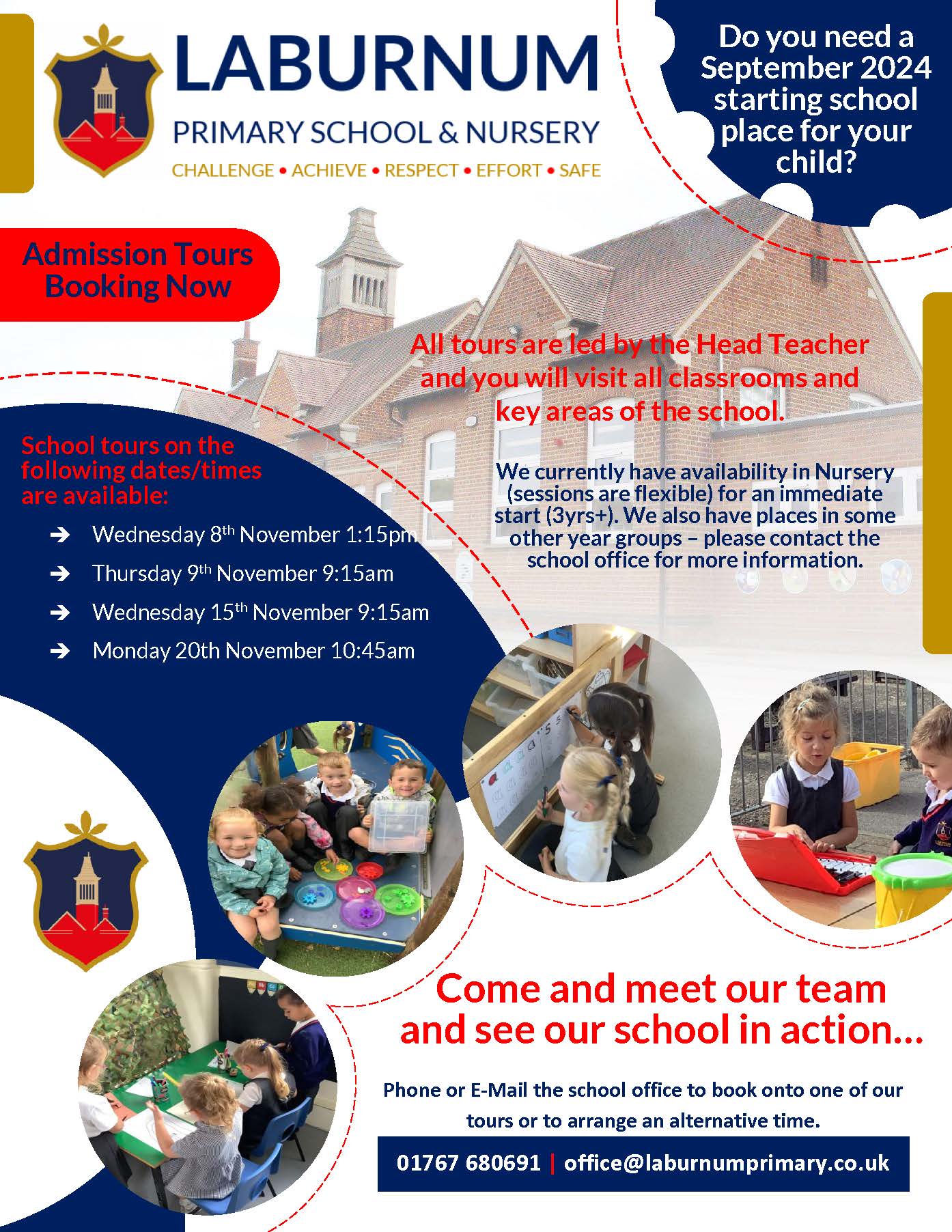 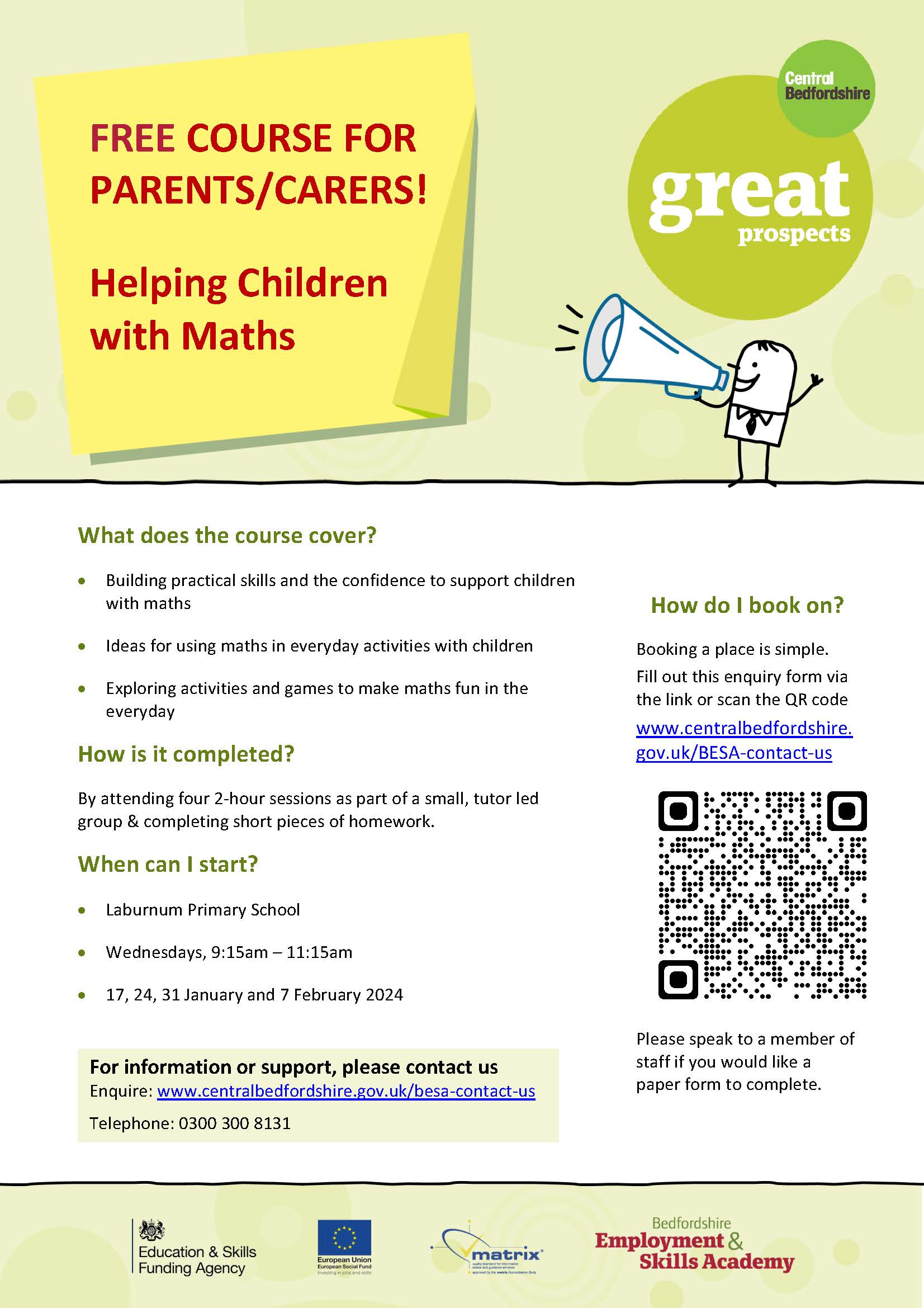 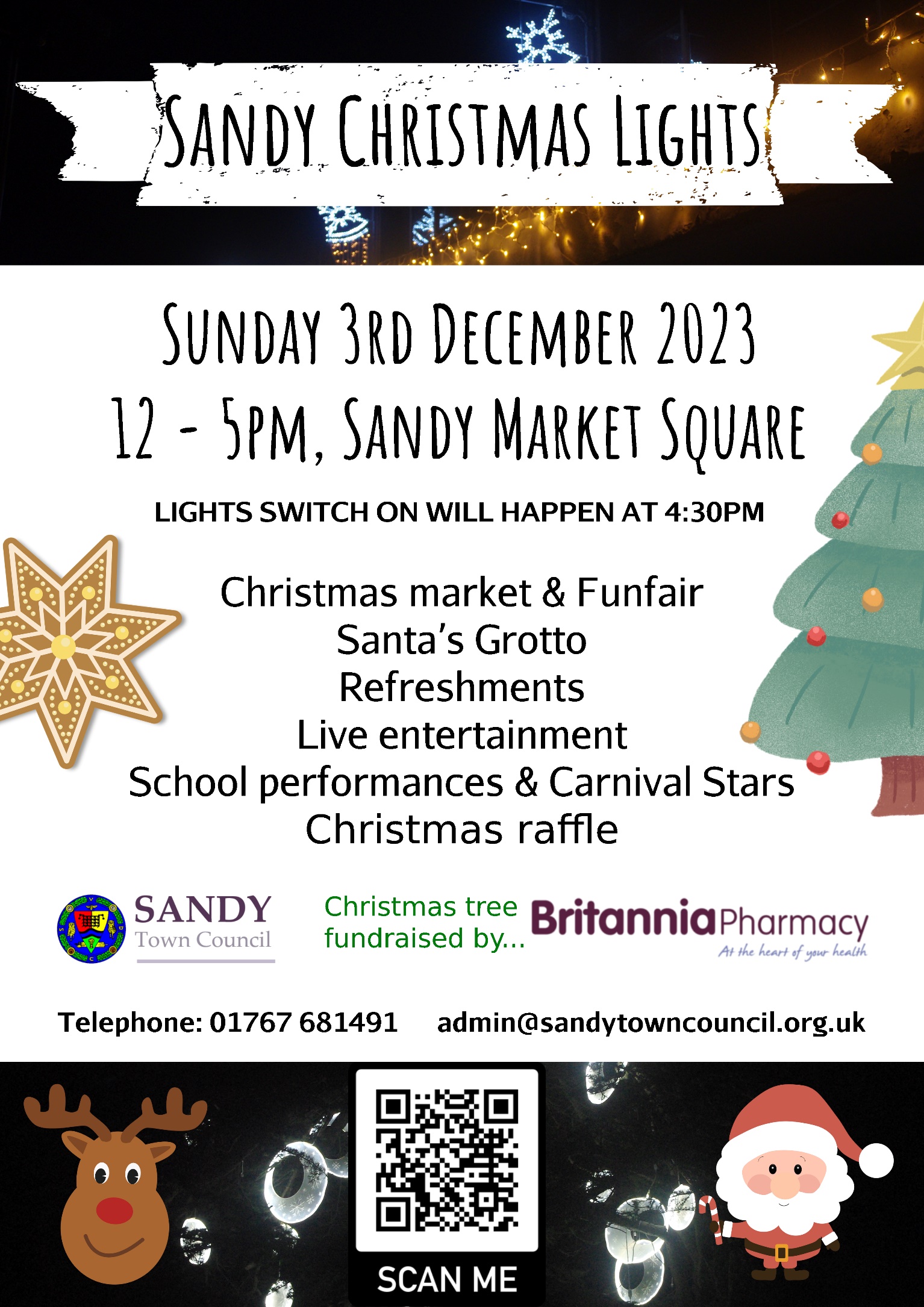 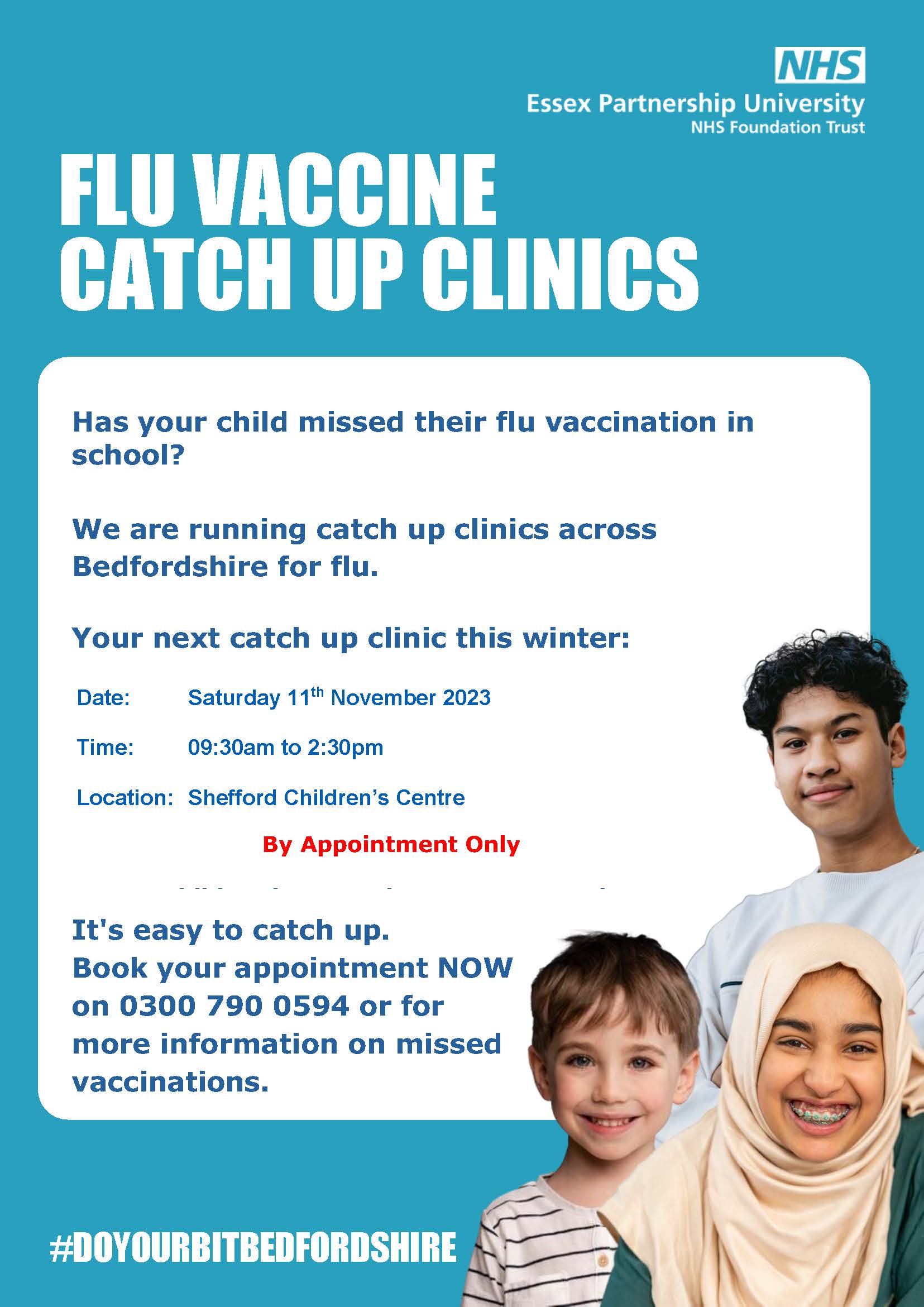 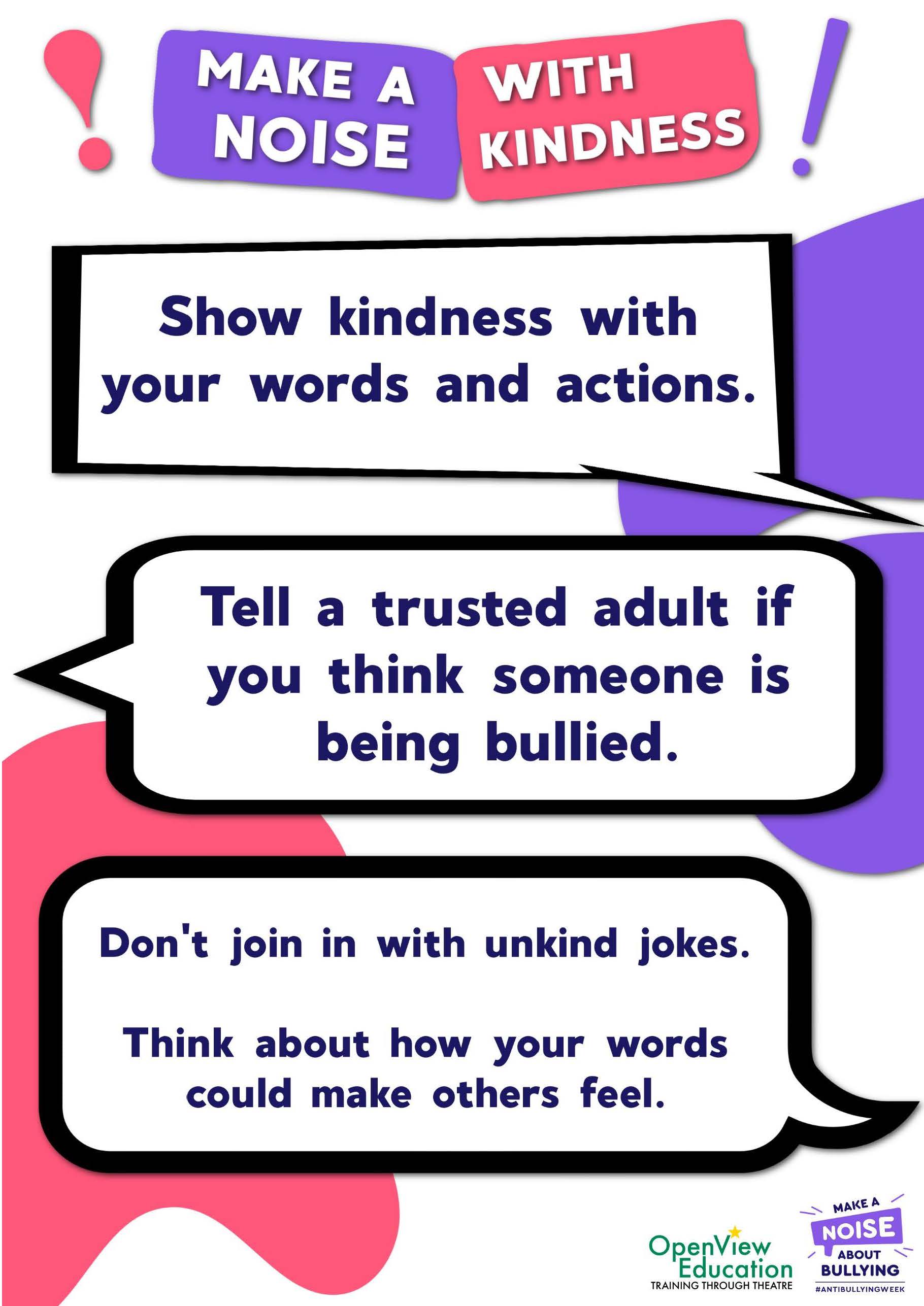  REMEMBRANCEThis morning, during an additional assembly about Remembrance, we held a 1-minute silence at 11am as an act of remembrance and out of respect for the many men and women who have risked or lost their lives and in some cases suffered significant injuries in service to our country and to protect the freedoms we all enjoy as a result. We particularly remembered those who fought in the First or Second World Wars and in more recent conflicts and took a moment to consider the devastating impact that war has on all of those in conflict. Remembrance was further explored across the school in different ways in class. Below are some the poppies made by Beech Class and the Forest School group today.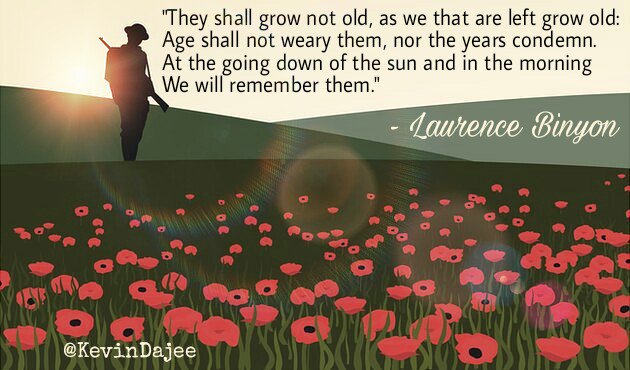 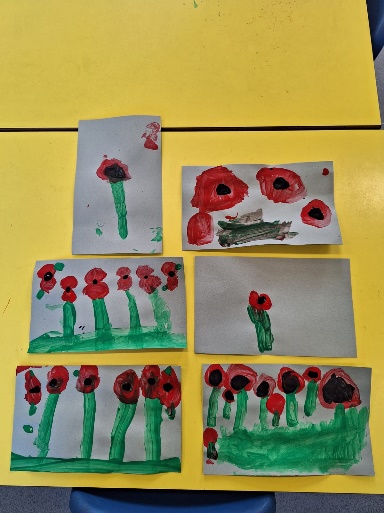 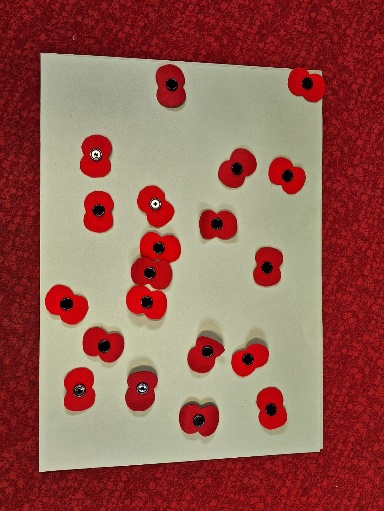 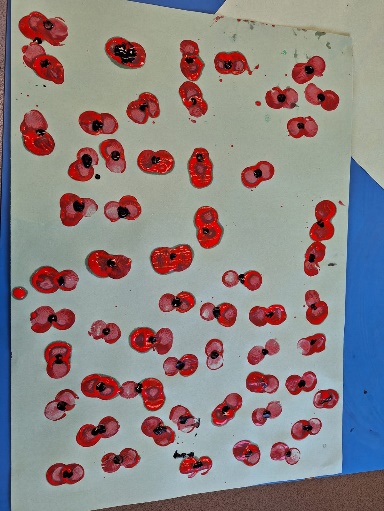 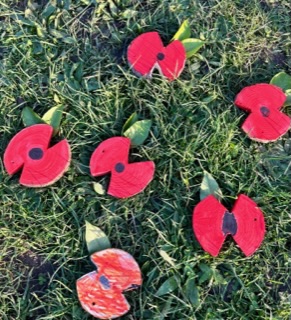 SAFETY MESSAGESParents of children in Year 5 and 6 that walk to and from school on their own please can you talk to your children about what to do if they arrive at school late and the gates have been locked. If this does happen, then they should come straight to the school office and they will be let in by the office staff. Similarly, please talk to your child about what to do if they get home and cannot get into the house.Please can I also remind all parents that drive to and from school to be mindful that school drop-off and pick up are very busy times, with lots of children and parents around Laburnum Road. We have had a few issues raised recently where parents have parked dangerously or driven in a way that has scared other road users and pedestrians, including on the private part of Laburnum Road. Please can I also remind parents that the private road should not be used for dropping children off, picking them up or parking as this part of the road is owned and maintained by the residents and not the council. STAFFING UPDATE – MRS BOYALLWith immediate effect, Mrs Boyall, our school SENDCo and a Deputy Designated Safeguarding Lead, has reduced her time in school to 1.5 days a week and will only be in school as SENDCo on a Tuesday, Wednesday and Thursday morning. This will mean some rescheduling of planned meetings, or meetings being with myself or Mrs Dawes instead. From January 1st 2024, Mrs Boyall will be taking a complete leave of absence from her role as SENDCo at Laburnum until at least the end of the academic year in order that she can dedicate her time and attention to the needs of her and her husband, who very sadly has a terminal condition. I know that all of you will join me in sending Mrs Boyall our best wishes at this challenging time.We are in the process of making arrangements to cover Mrs Boyall’s absence and will update you on this in the near future. In the meantime, please direct any SEND related queries to class teachers in the first instance and then to myself or Mrs Dawes. Safeguarding concerns can be raised with me as Designated Safeguarding Lead (DSL) and Mrs Dawes as Deputy DSL. ANTI-BULLYING WEEKNext week is national anti-bullying week. We teach key messages about tolerance, respect and kindness all year, alongside a clear message that discrimination and bullying will not be tolerated at Laburnum. Next week, we will be emphasising these key points all week. 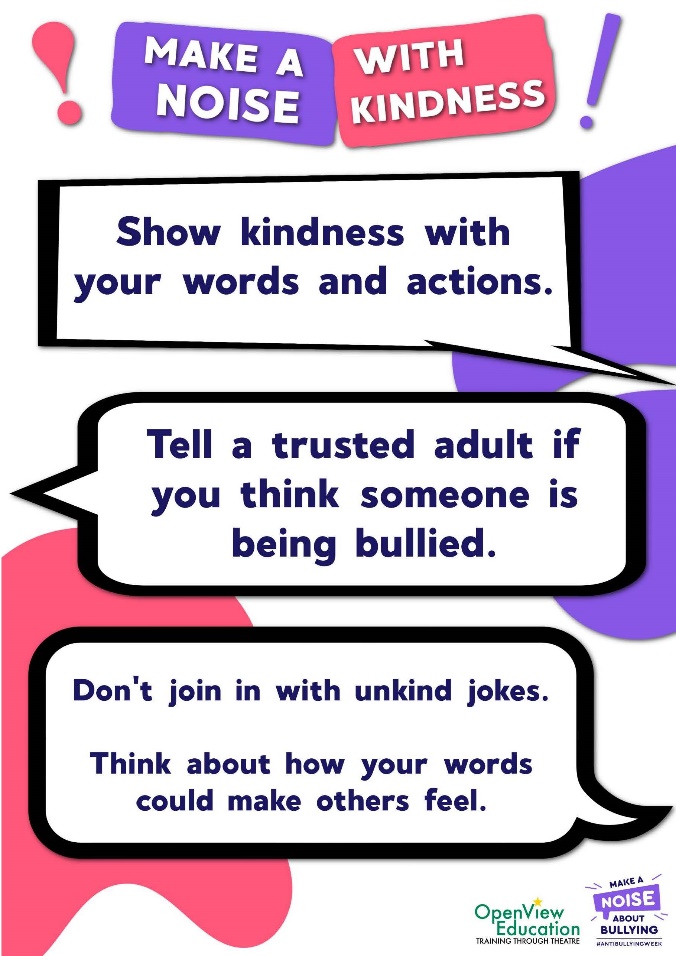 The them this year is ‘make a noise about bullying’, with the key message being to speak out if you think someone is being bullied. The definition of bullying used in school is: “behaviour by an individual or a group, repeated over time that intentionally hurts another individual either physically or emotionally”. (DfE “Preventing and Tackling Bullying”, July 2017). This should not be confused with occasional unkindness or falling out with a friend. We emphasise this important distinction because we often have disagreements between children presented as ‘bullying.’ The danger is that incorrect overuse of the term undermines the importance of the messages we are giving when we talk about bullying and the impact it can have on both victims and perpetrators. To mark the week and celebrate diversity and individuality, the nation is being encouraged to hold an odd socks day. At Laburnum, we are inviting all children to wear odd socks, colourful socks, patterned socks or socks that make you smile, for the whole week – show your personality through the socks that you wear and if you prefer the usual grey socks with your uniform, then that is fine too! CHILDREN IN NEED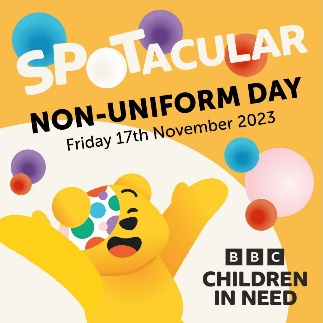 Friday 17th November is the annual BBC Children in Need day. All members of the school community are invited to come to school in non-school uniform for the day in exchange for a donation (whatever you can afford) to Children in Need.AWARDS AND CELEBRATIONS WEEK ENDING 10th November 2023AWARDS AND CELEBRATIONS WEEK ENDING 10th November 2023AWARDS AND CELEBRATIONS WEEK ENDING 10th November 2023AWARDS AND CELEBRATIONS WEEK ENDING 10th November 2023AWARDS AND CELEBRATIONS WEEK ENDING 10th November 2023AWARDS AND CELEBRATIONS WEEK ENDING 10th November 2023AWARDS AND CELEBRATIONS WEEK ENDING 10th November 2023AWARDS AND CELEBRATIONS WEEK ENDING 10th November 2023AWARDS AND CELEBRATIONS WEEK ENDING 10th November 2023ATTENDANCE TARGET 97%ATTENDANCE TARGET 97%ATTENDANCE TARGET 97%ATTENDANCE TARGET 97%ATTENDANCE TARGET 97%THE GOLDEN MILETHE GOLDEN MILETHE GOLDEN MILETHE GOLDEN MILE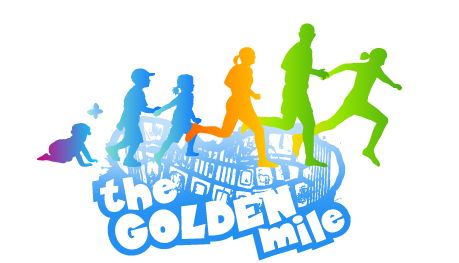 This week the Golden Mile trophies were awarded to:This week the Golden Mile trophies were awarded to:This week the Golden Mile trophies were awarded to:This week the Golden Mile trophies were awarded to:HOUSE POINTS THIS WEEKHOUSE POINTS THIS WEEKHOUSE POINTS THIS WEEKHOUSE POINTS THIS WEEKHOUSE POINTS THIS WEEKHOUSE POINTS THIS WEEKHOUSE POINTS THIS WEEKHOUSE POINTS THIS WEEKHOUSE POINTS THIS WEEK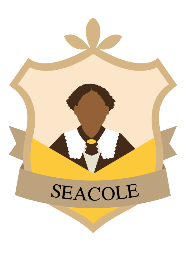 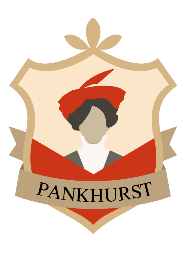 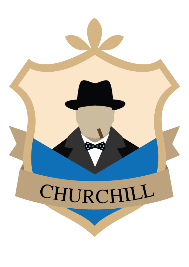 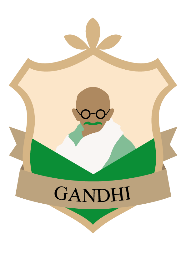 228248248248248255255255245WEEKLY CLASS C.A.R.E.S AWARD CERTIFICATESWEEKLY CLASS C.A.R.E.S AWARD CERTIFICATESWEEKLY CLASS C.A.R.E.S AWARD CERTIFICATESWEEKLY CLASS C.A.R.E.S AWARD CERTIFICATESWEEKLY CLASS C.A.R.E.S AWARD CERTIFICATESWEEKLY CLASS C.A.R.E.S AWARD CERTIFICATESWEEKLY CLASS C.A.R.E.S AWARD CERTIFICATESWEEKLY CLASS C.A.R.E.S AWARD CERTIFICATESWEEKLY CLASS C.A.R.E.S AWARD CERTIFICATESCHALLENGE · ACHIEVE · RESPECT · EFFORT · SAFECHALLENGE · ACHIEVE · RESPECT · EFFORT · SAFECHALLENGE · ACHIEVE · RESPECT · EFFORT · SAFECHALLENGE · ACHIEVE · RESPECT · EFFORT · SAFECHALLENGE · ACHIEVE · RESPECT · EFFORT · SAFECHALLENGE · ACHIEVE · RESPECT · EFFORT · SAFECHALLENGE · ACHIEVE · RESPECT · EFFORT · SAFECHALLENGE · ACHIEVE · RESPECT · EFFORT · SAFECHALLENGE · ACHIEVE · RESPECT · EFFORT · SAFEAPPLEAPPLEBEECHBEECHELMELMELMCEDARCEDARC - ChesterA - AmeliaR - TheodoreE - HuttonS - FreddieCARES - Tim-ElliotC - ChesterA - AmeliaR - TheodoreE - HuttonS - FreddieCARES - Tim-ElliotC - ValentinaA - ZacharyR - NicoleE - TannerS - DaniellaCARES - LunaC - ValentinaA - ZacharyR - NicoleE - TannerS - DaniellaCARES - LunaC - SiennaA - LeoR - BartE - MasonS - BrodyCARES - GabrielaC - SiennaA - LeoR - BartE - MasonS - BrodyCARES - GabrielaC - SiennaA - LeoR - BartE - MasonS - BrodyCARES - GabrielaC - EdithA - VinnieR - LeoE - BlakeS - TeddyCARES - Skyla & PhoenixC - EdithA - VinnieR - LeoE - BlakeS - TeddyCARES - Skyla & PhoenixCHESTNUTCHESTNUTWILLOWWILLOWSYCAMORESYCAMORESYCAMOREOAKOAKC - GraceA - GeorgeR - SophiaE - LeoS - Emma-LeighCARES - AlexC - GraceA - GeorgeR - SophiaE - LeoS - Emma-LeighCARES - AlexC - LottieA - AkiraR - MeredithE - JamesS - BeckyCARES - LanaC - LottieA - AkiraR - MeredithE - JamesS - BeckyCARES - LanaC - RudyA - MiloR - EvieE - RomanS - KianCARES - RoryC - RudyA - MiloR - EvieE - RomanS - KianCARES - RoryC - RudyA - MiloR - EvieE - RomanS - KianCARES - RoryC - WayneA - LoganR - AndreaE - ReginaS - CharlieCARES - Ella-MaeC - WayneA - LoganR - AndreaE - ReginaS - CharlieCARES - Ella-MaeWHOLE SCHOOL CARES AWARD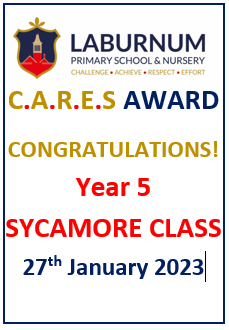 WHOLE SCHOOL CARES AWARDWHOLE SCHOOL CARES AWARDWHOLE SCHOOL LUNCHTIME AWARD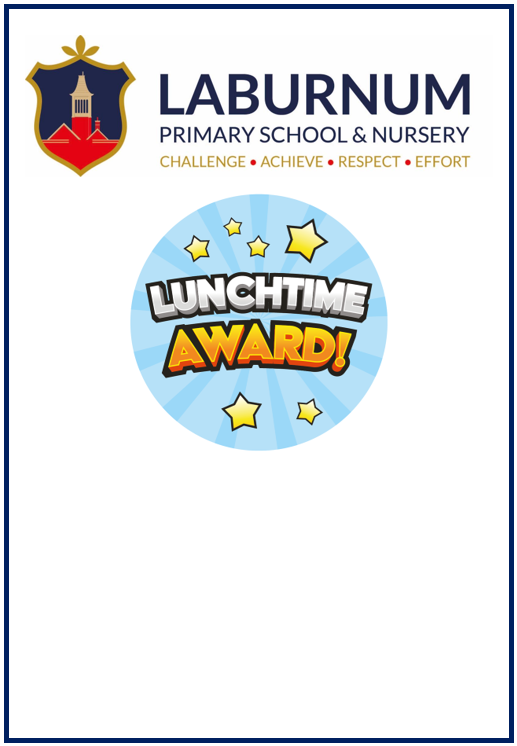 WHOLE SCHOOL LUNCHTIME AWARDWHOLE SCHOOL LUNCHTIME AWARD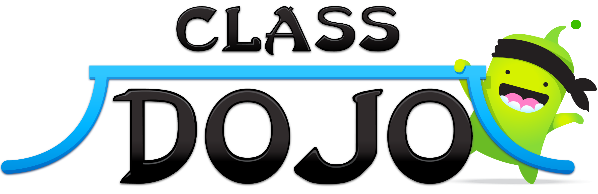 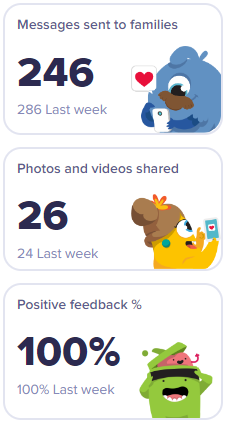 NovemberDecember	JanuaryFebruaryMarchAprilMayJuneJuly 